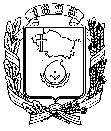 АДМИНИСТРАЦИЯ ГОРОДА НЕВИННОМЫССКАСТАВРОПОЛЬСКОГО КРАЯПОСТАНОВЛЕНИЕ27.03.2024                                    г. Невинномысск                                     № 334О внесении изменений в постановление администрации города Невинномысска от 28.11.2022 № 1801В соответствии с пунктом 5 статьи 20 Федерального закона                        от 06 октября 2003г. № 131-ФЗ «Об общих принципах организации местного самоуправления в Российской Федерации», пунктом 5 статьи 1 Федерального закона от 27 мая 1998г. № 76-ФЗ «О статусе военнослужащих», решением Думы города Невинномысска Ставропольского края от 29 ноября 2023 г.         № 282-37 «О дополнительных мерах социальной помощи отдельным категориям граждан на территории города Невинномысска» постановляю:1. Внести в постановление администрации города Невинномысска                от 28.11.2022 № 1801 «Об утверждении Порядка предоставления дополнительной меры социальной помощи в виде единовременной выплаты гражданам, взявшим на себя обязанность осуществить погребение отдельных категорий граждан» следующие изменения:	1.1. В преамбуле слова «решения Думы города Невинномысска Ставропольского края от 28 сентября 2022 г. № 132-17 «О дополнительной мере социальной помощи отдельным категориям граждан на территории города Невинномысска» заменить словами «решения Думы города Невинномысска Ставропольского края от 29 ноября 2023 г. № 282-37 «О дополнительных мерах социальной помощи отдельным категориям граждан на территории города Невинномысска»;	1.2. В Порядке предоставления дополнительной меры социальной помощи в виде единовременной выплаты гражданам, взявшим на себя обязанность осуществить погребение отдельных категорий граждан:	1.2.1. В пункте 1.1 слова «решения Думы города Невинномысска Ставропольского края от 28 сентября 2022 г. № 132-17 «О дополнительной мере социальной помощи отдельным категориям граждан на территории города Невинномысска» заменить словами «решения Думы города Невинномысска Ставропольского края от 29 ноября 2023 г. № 282-37 «О дополнительных мерах социальной помощи отдельным категориям граждан на территории города Невинномысска»;	1.2.2. Пункт 1.2 изложить в новой редакции:	«1.2. Единовременная выплата производится одному из членов семьи, а в случае его отсутствия – близкому родственнику или иному лицу, взявшему на себя обязанность осуществить погребение:	военнослужащего – гражданина Российской Федерации, постоянно проживавшего на территории города, проходившего военную службу в Вооруженных Силах Российской Федерации, других войсках, воинских формированиях и органах, в которых законодательством Российской Федерации предусмотрена военная служба, принимавшего участие в специальной военной операции, проводимой на территории Украины, Донецкой Народной Республики, Луганской Народной Республики с                 24 февраля 2022 года (далее – специальная военная операция), и  погибшего при выполнении задач в ходе специальной военной операции (умершего вследствие увечья (ранения, травмы, контузии) или заболевания, полученного при выполнении задач в ходе специальной военной операции);добровольца – гражданина Российской Федерации, поступившего в созданные на территории Российской Федерации добровольческие формирования, содействующие выполнению задач, возложенных на Вооруженные Силы Российской Федерации в ходе специальной военной операции, постоянно проживавшего на территории города Невинномысска и погибшего при выполнении задач на территориях Украины, Донецкой Народной Республики, Луганской Народной Республики с 24 февраля 2022 года, а также на территориях Запорожской области и Херсонской области с 30 сентября 2022 года (умершего вследствие увечья (ранения, травмы, контузии), полученного при выполнении указанных задач);лица, замещающего муниципальные должности города, должности муниципальной службы в органах местного самоуправления города, должности, не отнесенные к должностям муниципальной службы и обеспечивающего деятельность органов местного самоуправления города, работника муниципального учреждения (муниципального предприятия) города, направленного (командированного) для выполнения задач на территориях Донецкой Народной Республики, Луганской Народной Республики, и погибшего при выполнении задач на территориях Донецкой Народной Республики, Луганской Народной Республики (умершего вследствие увечья (ранения, травмы, контузии) или заболевания, полученного при выполнении указанных задач;работника иной организации, волонтера, являющегося гражданином Российской Федерации, постоянно проживавшего на территории города, направленного (командированного) для выполнения задач на территориях Донецкой Народной Республики, Луганской Народной Республики, и принимавшего непосредственное участие в выполнении работ (оказании услуг) по обеспечению жизнедеятельности населения и (или) восстановлению объектов инфраструктуры на территориях Донецкой Народной Республики, Луганской Народной Республики, и погибшего при выполнении указанных задач на территориях Донецкой Народной Республики, Луганской Народной Республики (умершего вследствие увечья (ранения, травмы, контузии) или заболевания, полученного при выполнении указанных задач) (далее – погибший (умерший).»;1.2.3. Пункт 2.3 изложить в следующей редакции:«2.3. Для рассмотрения вопроса о предоставлении единовременной выплаты Получатель одновременно с заявлением подает в Комитет следующие документы:1) в отношении погибших (умерших) указанных в абзаце втором подпункта 1.1. пункта 1 решения Думы города:документ, удостоверяющий личность Получателя;свидетельство о смерти погибшего (умершего);документ, подтверждающий гибель военнослужащего при выполнении задач в ходе специальной военной операции, либо копии заключения военно-врачебной комиссии, подтверждающего, что смерть военнослужащего наступила вследствие увечья (ранения, травмы, контузии), полученного им при выполнении задач в ходе специальной военной операции – в отношении погибших (умерших) военнослужащих;документ, подтверждающий регистрацию погибшего (умершего) военнослужащего на момент гибели (смерти) по месту жительства на территории города;документ, подтверждающий родственные отношения (свидетельство о рождении, свидетельство о заключении брака);документ о погребении.2) в отношении погибших (умерших) указанных в абзацах третьем - пятом подпункта 1.1. пункта 1 решения Думы города:документ, удостоверяющий личность Получателя;свидетельство о смерти погибшего (умершего);медицинское свидетельство о смерти погибшего (умершего), выданное медицинским учреждением, или справка о смерти, выданная соответствующим органом записи актов гражданского состояния, подтверждающие факт смерти погибшего (умершего) в ходе специальной военной операции при выполнении задач на территориях Донецкой Народной Республики, Луганской Народной Республики, или непосредственном участии в выполнении работ (оказании услуг) по обеспечению жизнедеятельности населения и (или) восстановлению объектов инфраструктуры на территориях Донецкой Народной Республики, Луганской Народной Республики, либо наступление смерти вследствие увечья (ранения, травмы, контузии), полученного в ходе специальной военной операции при выполнении задач на территориях Донецкой Народной Республики, Луганской Народной Республики, или непосредственном участии в выполнении работ (оказании услуг) по обеспечению жизнедеятельности населения и (или) восстановлению объектов инфраструктуры на территориях Донецкой Народной Республики, Луганской Народной Республики;документы органа местного самоуправления или организации о командировании волонтера, служащего, работника.документ, подтверждающий регистрацию погибшего (умершего) на момент гибели (смерти) по месту жительства на территории города;документ, подтверждающий родственные отношения (свидетельство о рождении, свидетельство о заключении брака);документ о погребении.».2. Опубликовать настоящее постановление в газете «Невинномысский рабочий», а также разместить в сетевом издании «Редакция газеты «Невинномысский рабочий» и на официальном сайте администрации города Невинномысска в информационно-телекоммуникационной сети «Интернет».3. Настоящее постановление вступает в силу со дня его официального опубликования и распространяется на правоотношения, возникшие с 01 января 2024 года.Глава города НевинномысскаСтавропольского края                                                                    М.А. Миненков